Publicado en Calahorra el 29/04/2022 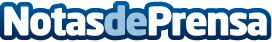 Descubrir que las plantas son holobiontes garantiza el éxito en el cultivoSegún Plantadecor, entender que la planta es un ecosistema lleno de vida ayudará en gran medida a evitar errores en el cultivo y hará que su cuidado se vuelva mucho más sencilloDatos de contacto:José Manuel Oliván de Plantadecor.com941743034Nota de prensa publicada en: https://www.notasdeprensa.es/descubrir-que-las-plantas-son-holobiontes Categorias: Nacional Interiorismo Navarra La Rioja Industria Alimentaria Jardín/Terraza http://www.notasdeprensa.es